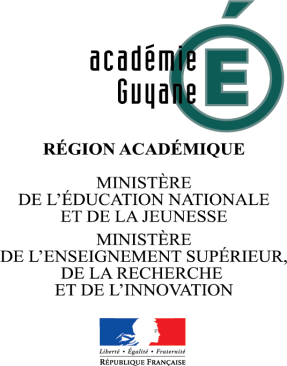 PROCEDURE D’AFFECTATION APRES LA SECONDE  GENERALE ET TECHNOLOGIQUE Rentrée scolaire : septembre 2019Votre enfant est scolarisé(e) dans un lycée public ou privé ou agricole de l’Académie.AFFECTATION EN PREMIERE TECHNOLOGIQUEET PREMIERE PROFESSIONNELLE APRES LE STAGE «  PASSERELLE » l’Affectation est une procédure informatiséeLe chef d’établissement dans lequel est scolarisé votre enfant, effectuera la saisie des vœux et des notes.Les résultats et les notifications d’affectation seront disponibles dans  l’établissement de votre enfant                               à partir du 28 juin 2019